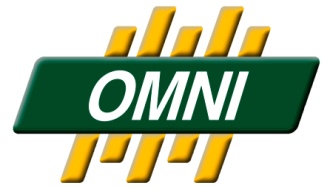 COMPLAINT REPORT
Complaint #:      
Please return this form to:				Or by Fax or Email to: 
OMNI-Test Laboratories, Inc. 				Fax: (503) 643-3799
P.O. Box 301367					Email: thamilton@omni-test.com 
Portland, OR 97294Reference Procedure: M-SPD
The complaint is closed or has been address in a corrective action:Project Manager __________________________________________	   Date   ___________________QA Admininistrator ________________________________________	   Date   ___________________Type:               Manufacturer  	                     Consumer                       Regulatory Agency   MANUFACTURER INFORMATIONMANUFACTURER INFORMATIONManufacturer Name:           Model Name:          Project Number (If known):      Product Description:      COMPLAINT INFORMATIONCOMPLAINT INFORMATIONComplaint Date:      Complaint Taken By:      Complainant Name:      Complainant Name:      Complainant Address:      Complainant Address:      Phone Number:      Email Address:      Complaint Details:      Complaint Details:      Suspected Cause:      Suspected Cause:      Desired Response or Outcome:      Desired Response or Outcome:      FOR OMNI USE ONLY:FOR OMNI USE ONLY:Received By:    Phone  	     Letter                In-Person  	     Email  Received By:    Phone  	     Letter                In-Person  	     Email  Complaint Assignee:      Assignment Date:      Corrective Action is Necessary?    Yes  	     No               Corrective Action is Necessary?    Yes  	     No               If Yes, What is the Corrective Action Number?      If Yes, What is the Corrective Action Number?      Resolution of Complaint and Effectiveness of Actions Taken:      Resolution of Complaint and Effectiveness of Actions Taken:      Date complainant was advised of OMNI’s response and if applicable, complainant’s right to appeal:      Complainant’s Response:Accepted  	     Appealed               Date complainant was advised of OMNI’s response and if applicable, complainant’s right to appeal:      Complainant’s Response:Accepted  	     Appealed               